A Coordenadora Giselle Maria Menezes da Silva do Curso de Psicologia Uninorte, no uso de suas atribuições e de acordo com o disposto no inciso II do art. 8º do Regulamento de Monitoria desta IES, resolve:Art. 1º. Ficam abertas as inscrições para o processo seletivo de monitoria da Unidade Cidade Nova, no período de 29/02/2024 até às 17:00h do dia 05/03/2024, através do acesso ao QR Code: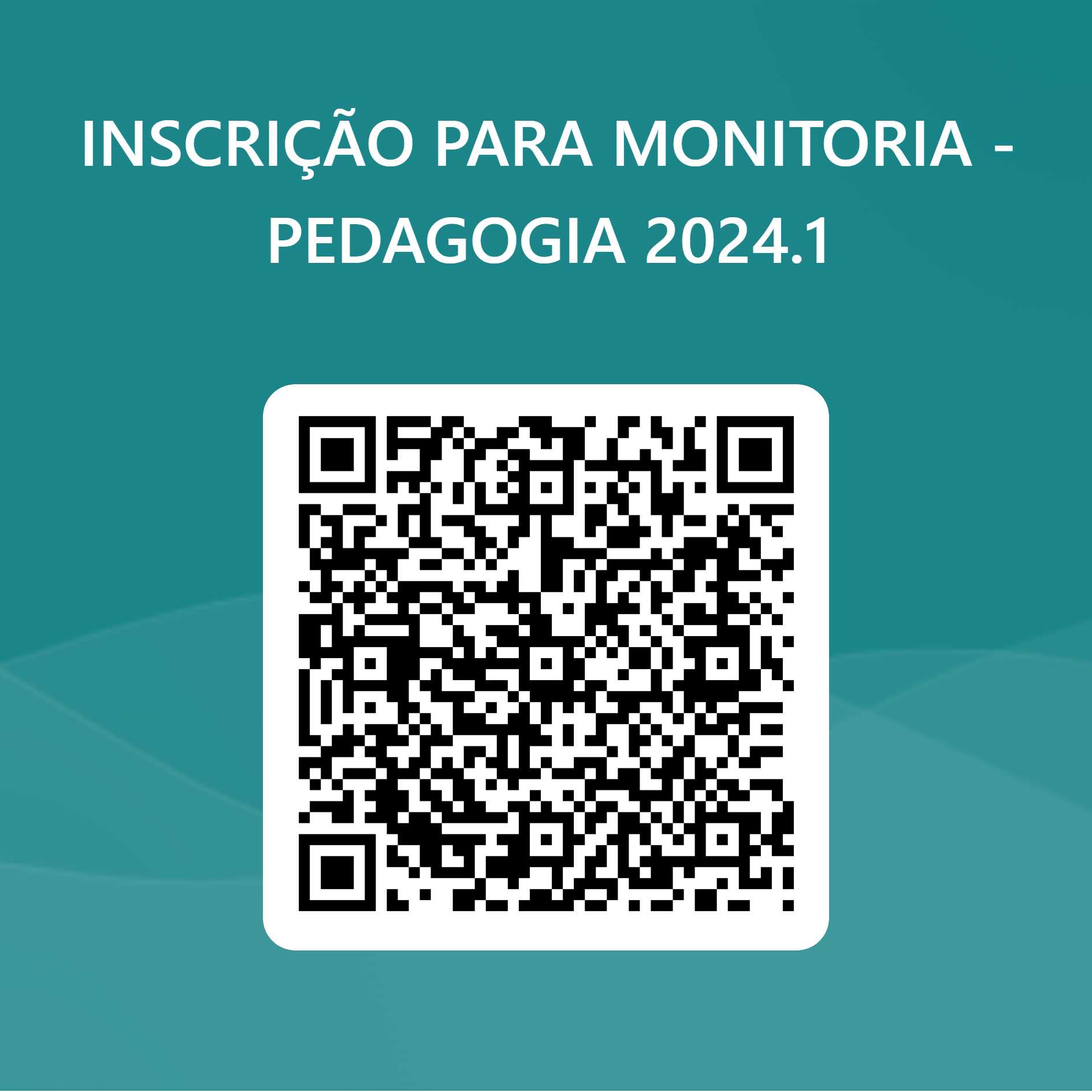 Art. 2º. A prova do processo seletivo será realizada no dia 07/03/2024, às 14:00h - sala 20107, e constará de prova escrita e entrevista feita pelo coordenador, sobre todos os assuntos do programa da disciplina à qual o (a) discente está se candidatando, além da avaliação do histórico escolar do candidato..Art. 3º.  A banca examinadora será constituída de professores (as) do curso, ministrantes da disciplina afim, sendo um deles, designado pelo Coordenador do Curso para presidir os trabalhos.Art. 4º. A nota final será a média aritmética das notas atribuídas pela banca examinadora à prova teórica e/ou prática (peso = 6) e ao histórico escolar do aluno (peso = 4).Art. 5º. As demais regras para o concurso são aquelas constantes no Regulamento de Monitoria. Art. 6º. A vaga será destinada à(s) disciplina(s) constante no quadro abaixo:Art. 7º Conteúdo norteador para estudo:LibrasLíngua de sinais na modalidade visual-espacial: estruturas fonéticas e fonológica pautada na articulação dos sinais.Educação inclusiva: funções e atribuições de instrutor, tradutor/intérprete de Libras e guia intérprete, monitor ou cuidadorContribuições da Pedagogia dos multiletramentosExpressão não manual de forma exclamativaMetodologia e orientações didáticas para o ensino de Matemática:Tendências em educação matemáticaNeurociência e Aprendizagem:Teorias da AprendizagemMetodologia e Orientação Didática no Ensino de Ciências da Natureza:Aquisição de procedimentos para o ensino de CiênciasPedagogia na InfânciaInfância , sentimento de infância na perspectiva de Philippe Áries(apostila disponível em: https://drive.google.com/file/d/1AJ1AZ-9oJs68e6Wgfhf5DARYHbikX-6F/view?usp=sharing )Art. 8º.  Os Casos Omissos Serão Resolvidos por esta Coordenação do curso. Art. 9º. Não haverá revisão de provas nem das notas atribuídas.Giselle Maria Menezes da SilvaCoordenadora do curso de PedagogiaUNIDADE:UNINORTE – CIDADE NOVACURSO:PEDAGOGIAProfessor (s)Disciplina (s)Curso(s)VagasTurnoSheila AmôedoLibrasPedagogia01MATSegunda-feira10:10h às 11:50hRaimundo Nonato Souza dos SantosMetodologia e orientações didáticas para o ensino de MatemáticaPedagogia01NOTSexta-feira18:30h às 20:10hRaimundo Nonato Souza dos SantosNeurociência e AprendizagemPedagogia01NOTSexta-feira20:20h às 22hMiguel Angelo Branco CamargoMetodologia e Orientação Didática no Ensino de Ciências da NaturezaPedagogia02NOTQuinta-feira18:30H às 20:10hWenderson CruzPedagogia na InfânciaPedagogia02NOTSegunda-feira18:30h às 20:10